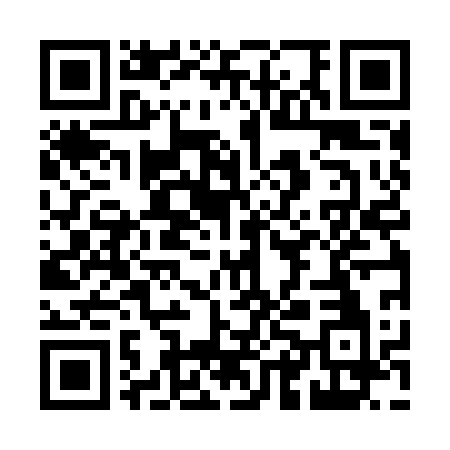 Ramadan times for Gaera Betil, BangladeshMon 11 Mar 2024 - Wed 10 Apr 2024High Latitude Method: NonePrayer Calculation Method: University of Islamic SciencesAsar Calculation Method: ShafiPrayer times provided by https://www.salahtimes.comDateDayFajrSuhurSunriseDhuhrAsrIftarMaghribIsha11Mon4:574:576:1212:093:336:076:077:2212Tue4:564:566:1112:093:336:076:077:2213Wed4:554:556:1012:093:336:086:087:2314Thu4:544:546:0912:083:336:086:087:2315Fri4:534:536:0812:083:336:086:087:2416Sat4:524:526:0712:083:336:096:097:2417Sun4:514:516:0612:083:336:096:097:2518Mon4:504:506:0512:073:336:106:107:2519Tue4:494:496:0412:073:336:106:107:2620Wed4:484:486:0312:073:336:116:117:2621Thu4:474:476:0212:063:336:116:117:2722Fri4:464:466:0112:063:326:116:117:2723Sat4:454:456:0012:063:326:126:127:2724Sun4:434:435:5912:053:326:126:127:2825Mon4:424:425:5812:053:326:136:137:2826Tue4:414:415:5712:053:326:136:137:2927Wed4:404:405:5612:053:326:136:137:2928Thu4:394:395:5512:043:326:146:147:3029Fri4:384:385:5412:043:316:146:147:3030Sat4:374:375:5312:043:316:156:157:3131Sun4:364:365:5212:033:316:156:157:311Mon4:354:355:5112:033:316:156:157:322Tue4:344:345:5012:033:316:166:167:323Wed4:334:335:4912:033:306:166:167:334Thu4:314:315:4812:023:306:176:177:335Fri4:304:305:4712:023:306:176:177:346Sat4:294:295:4612:023:306:176:177:347Sun4:284:285:4512:013:296:186:187:358Mon4:274:275:4412:013:296:186:187:369Tue4:264:265:4312:013:296:196:197:3610Wed4:254:255:4212:013:296:196:197:37